April 2, 2019Professor Meg DalyChair, Arts and Sciences Curriculum CommitteeRe: Approval of the New Certificate in Diversity, Equity, and InclusionDear Meg, The Department of Sociology has proposed a new Certificate in Diversity, Equity, and Inclusion (DEI). The DEI Certificate has been designed as an interdisciplinary curriculum, with the goal of providing students with an understanding, knowledge, and skills to navigate increasingly diverse social environments and to promote equity in the process. The Certificate is proposed as: (1) an embedded certificate for degree seeking undergraduates currently enrolled at OSU (Type 1b), and (2) a stand-alone certificate for post-bachelor degree students (Type 2). The Department of Sociology anticipates an initial enrollment of approximately 10 students beginning Autumn semester of 2019, and expects enrollment to increase each year. The DEI Certificate requires 12 credits, including two required foundational courses: (1) Sociology 3463/H (Social Stratification: Race, Class, and Gender), and (2) one course from the following options – AFAMAST 1101 (Introduction to African American and African Studies), COMPSTD 1100/H (Introduction to Cross-Cultural Perspectives), or WGSST 1110/H (Gender, Sex, and Power). The remaining six credits are satisfied by choosing two elective courses from two different groups of courses. The elective categories include: Social Class/Economic Inequality, Gender/Sexuality, and Race/Ethnicity. Most courses in the proposed curriculum do not require prerequisites, and therefore, it is possible to complete the Certificate without taking any prerequisites. Student advising will be managed by the undergraduate advising staff in the Department of Sociology. Marketing will be managed ASC Communication and University Communication.Concurrences for the proposed Certificate were obtained from the College of Social Work, the School of Communication, Women, Gender, and Sexuality Studies, African American and African Studies, and Comparative Studies.The SBS Panel of the ASCC unanimously approved the proposal with five contingencies on February 15, 2019. All contingencies have been satisfied. We now advance the proposal to the Arts and Sciences Curriculum Committee with a motion to approve.Sincerely,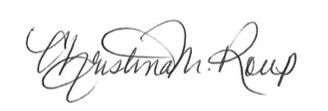 Christina M. Roup, Ph.D.Chair, ASCC SBS Panel